Dear ,Vaccination is the best way to protect your student from this potentially serious disease. The  is working with your student’s school to give the  vaccine at school.  We will hold vaccination events beginning this , and your student’s school will let you know the specific dates once vaccine is on hand.  School staff will send you more information about the disease and the vaccine. They will also send you a form that will include options allowing you to either accept or refuse the vaccination for your student. If you refuse, the vaccination will not be given to your student. Students are expected to need  of vaccine spaced about . There will be no cost to you for this vaccine.If you have any questions about the vaccine or the vaccination events, please call : () from .  Please visit the CDC’s website at  and  for information especially for parents/ guardians. Your student’s health care provider also can answer your questions about the  virus and will be able to give your student the seasonal influenza vaccine and may be able to give your student the  vaccine.
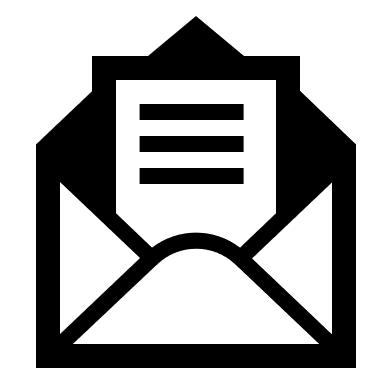 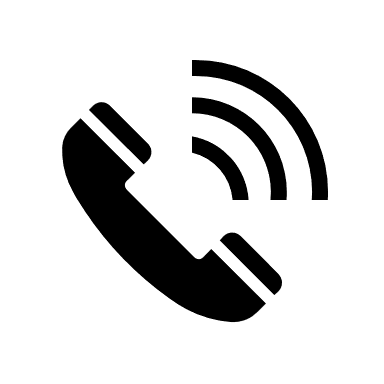 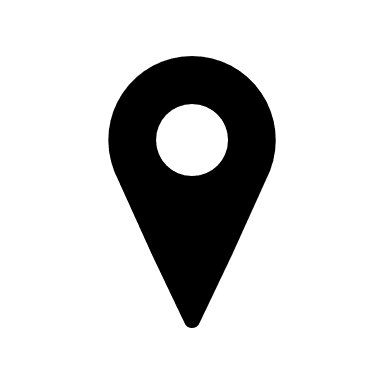 Notice of School Located Vaccine Event